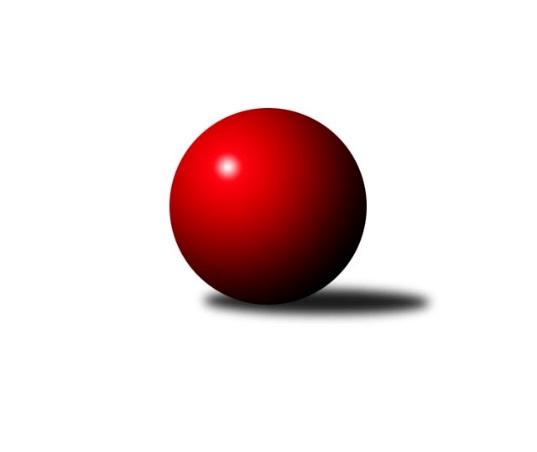 Č.22Ročník 2018/2019	13.4.2019Nejlepšího výkonu v tomto kole: 3238 dosáhlo družstvo: KK PSJ Jihlava2. KLZ A 2018/2019Výsledky 22. kolaSouhrnný přehled výsledků:KK Jiří Poděbrady	- TJ Neratovice	6:2	3145:3017	15.5:8.5	19.3.SKK Primátor Náchod B	- TJ Sokol Chýnov	5:3	3069:3014	11.0:13.0	30.3.Kuželky Jiskra Hazlov 	- TJ Sparta Kutná Hora	7:1	3105:3027	14.5:9.5	13.4.TJ Bižuterie Jablonec nad Nisou	- TJ Lokomotiva Ústí n. L. 	6:2	3072:3042	14.0:10.0	13.4.KK PSJ Jihlava	- TJ Spartak Pelhřimov	6:2	3238:3075	15.0:9.0	13.4.SKK Primátor Náchod B	- Kuželky Jiskra Hazlov 	5:3	3166:3112	13.5:10.5	6.4.TJ Sokol Chýnov	- TJ Bižuterie Jablonec nad Nisou	7:1	3172:2977	17.5:6.5	6.4.Tabulka družstev:	1.	KK PSJ Jihlava	20	16	1	3	106.5 : 53.5 	285.0 : 195.0 	 3185	33	2.	SKK Primátor Náchod B	20	15	1	4	107.0 : 53.0 	268.0 : 212.0 	 3125	29*	3.	TJ Spartak Pelhřimov	20	13	1	6	95.0 : 65.0 	249.0 : 231.0 	 3111	27	4.	SK Žižkov Praha	20	12	1	7	97.0 : 63.0 	263.5 : 216.5 	 3136	25	5.	Kuželky Jiskra Hazlov	20	9	2	9	80.0 : 80.0 	241.0 : 239.0 	 3088	20	6.	KK Jiří Poděbrady	20	8	1	11	74.0 : 86.0 	236.5 : 243.5 	 3069	17	7.	TJ Lokomotiva Ústí n. L.	20	8	0	12	74.5 : 85.5 	245.5 : 234.5 	 3123	16	8.	TJ Sparta Kutná Hora	20	7	1	12	64.0 : 96.0 	219.5 : 260.5 	 3030	15	9.	TJ Bižuterie Jablonec nad Nisou	20	7	0	13	64.0 : 96.0 	210.5 : 269.5 	 3047	14	10.	TJ Sokol Chýnov	20	6	1	13	67.0 : 93.0 	228.5 : 251.5 	 3100	13	11.	TJ Neratovice	20	4	1	15	51.0 : 109.0 	193.0 : 287.0 	 3019	9  * Družstvu SKK Primátor Náchod B jsou v konečné tabulce odečteny 2 body
Podrobné výsledky kola:	 KK Jiří Poděbrady	3145	6:2	3017	TJ Neratovice	Magdaléna Moravcová	102 	 136 	 122 	137	497 	 2:2 	 500 	 112	121 	 137	130	Karolína Kovaříková	Jitka Vacková	153 	 135 	 131 	146	565 	 4:0 	 510 	 137	126 	 118	129	Jana Samoláková	Vlasta Kohoutová	120 	 117 	 120 	121	478 	 1:3 	 519 	 135	115 	 127	142	Hana Mlejnková	Lenka Honzíková	126 	 140 	 125 	108	499 	 3.5:0.5 	 453 	 115	117 	 113	108	Alžběta Doškářová *1	Zdeňka Dejdová	129 	 138 	 159 	145	571 	 3:1 	 504 	 133	122 	 125	124	Jaroslava Fukačová	Zuzana Holcmanová	128 	 139 	 146 	122	535 	 2:2 	 531 	 131	127 	 145	128	Eva Dvorskározhodčí: Miláček Jiřístřídání: *1 od 61. hodu Anna DoškářováNejlepší výkon utkání: 571 - Zdeňka Dejdová	 SKK Primátor Náchod B	3069	5:3	3014	TJ Sokol Chýnov	Adéla Víšová	138 	 153 	 128 	147	566 	 4:0 	 434 	 108	114 	 102	110	Miroslava Cízlerová	Helena Mervartová	123 	 106 	 139 	112	480 	 0:4 	 539 	 131	126 	 147	135	Zuzana Mihálová	Denisa Nálevková	110 	 133 	 139 	126	508 	 3:1 	 510 	 127	127 	 133	123	Jana Takáčová	Eliška Boučková	108 	 145 	 157 	115	525 	 2:2 	 495 	 115	113 	 132	135	Věra Návarová	Lucie Slavíková	116 	 120 	 123 	135	494 	 1:3 	 512 	 129	110 	 126	147	Dita Kotorová	Denisa Kovačovičová	107 	 136 	 111 	142	496 	 1:3 	 524 	 135	118 	 128	143	Alena Kovandovározhodčí: Vlastimil KováčikNejlepší výkon utkání: 566 - Adéla Víšová	 Kuželky Jiskra Hazlov 	3105	7:1	3027	TJ Sparta Kutná Hora	Lucie Tauerová	136 	 126 	 144 	135	541 	 3:1 	 478 	 109	139 	 120	110	Klára Miláčková	Marta Kořanová	132 	 132 	 143 	145	552 	 2:2 	 520 	 140	140 	 114	126	Eva Renková	Linda Lidman	118 	 130 	 134 	130	512 	 2.5:1.5 	 502 	 118	129 	 135	120	Markéta Kopecká	Klára Jarinová	128 	 117 	 121 	143	509 	 3:1 	 490 	 119	132 	 108	131	Marie Adamcová	Karoline Utikalová	124 	 112 	 139 	142	517 	 4:0 	 460 	 123	96 	 131	110	Hana Barborová	Andrea Trampuschová *1	123 	 101 	 128 	122	474 	 0:4 	 577 	 138	143 	 161	135	Jitka Bulíčkovározhodčí: Norbert Schneiderstřídání: *1 od 61. hodu Eva KotalováNejlepší výkon utkání: 577 - Jitka Bulíčková	 TJ Bižuterie Jablonec nad Nisou	3072	6:2	3042	TJ Lokomotiva Ústí n. L. 	Lenka Stejskalová	122 	 131 	 131 	121	505 	 1:3 	 557 	 147	151 	 142	117	Lenka Chalupová	Iveta Seifertová st.	129 	 140 	 108 	122	499 	 3:1 	 464 	 108	132 	 100	124	Věra Slezáčková	Jitka Šklíbová	116 	 142 	 143 	136	537 	 3:1 	 503 	 133	135 	 123	112	Barbora Vašáková	Zdeňka Kvapilová	114 	 109 	 133 	106	462 	 0:4 	 544 	 139	115 	 135	155	Jana Balzerová	Jana Florianová	126 	 133 	 127 	144	530 	 3:1 	 459 	 129	100 	 104	126	Šárka Vohnoutová	Jana Gembecová	124 	 121 	 156 	138	539 	 4:0 	 515 	 123	118 	 146	128	Tereza Odstrčilovározhodčí: Miroslav PastyříkNejlepší výkon utkání: 557 - Lenka Chalupová	 KK PSJ Jihlava	3238	6:2	3075	TJ Spartak Pelhřimov	Petra Dočkalová	141 	 130 	 146 	130	547 	 4:0 	 530 	 133	128 	 141	128	Gabriela Knězů	Eva Rosendorfská	150 	 135 	 143 	127	555 	 3:1 	 518 	 127	134 	 127	130	Josefína Vytisková	Šárka Dvořáková *1	127 	 142 	 149 	129	547 	 2:2 	 475 	 128	110 	 101	136	Jana Pliešovská	Martina Melchertová	128 	 138 	 106 	122	494 	 0:4 	 545 	 129	151 	 132	133	Aneta Kusiová	Simona Matulová *2	114 	 130 	 139 	148	531 	 2:2 	 538 	 133	137 	 121	147	Štěpánka Vytisková	Jana Braunová	140 	 145 	 151 	128	564 	 4:0 	 469 	 107	107 	 128	127	Kateřina Carvovározhodčí: Benedikt Rudolfstřídání: *1 od 61. hodu Karolína Derahová, *2 od 61. hodu Šárka VackováNejlepší výkon utkání: 564 - Jana Braunová	 SKK Primátor Náchod B	3166	5:3	3112	Kuželky Jiskra Hazlov 	Denisa Kovačovičová	137 	 125 	 132 	135	529 	 2:2 	 548 	 134	145 	 131	138	Lucie Tauerová	Adéla Víšová	115 	 126 	 142 	130	513 	 0.5:3.5 	 558 	 137	135 	 142	144	Marta Kořanová	Denisa Nálevková	146 	 138 	 142 	122	548 	 4:0 	 457 	 130	101 	 107	119	Jana Komancová	Eliška Boučková	143 	 139 	 128 	116	526 	 2:2 	 503 	 120	125 	 133	125	Eva Kotalová	Lucie Slavíková	124 	 142 	 140 	132	538 	 3:1 	 524 	 126	133 	 134	131	Linda Lidman	Helena Mervartová *1	111 	 130 	 134 	137	512 	 2:2 	 522 	 132	133 	 128	129	Karoline Utikalovározhodčí: Jaroslav Dynterastřídání: *1 od 66. hodu Michaela DuškováNejlepší výkon utkání: 558 - Marta Kořanová	 TJ Sokol Chýnov	3172	7:1	2977	TJ Bižuterie Jablonec nad Nisou	Zuzana Mihálová	157 	 132 	 144 	140	573 	 4:0 	 443 	 110	112 	 118	103	Zdeňka Kvapilová	Miroslava Cízlerová	140 	 125 	 137 	117	519 	 2:2 	 534 	 144	117 	 126	147	Iveta Seifertová st.	Věra Návarová	98 	 123 	 140 	133	494 	 2.5:1.5 	 509 	 143	106 	 127	133	Lenka Stejskalová	Jana Takáčová	115 	 148 	 124 	141	528 	 4:0 	 479 	 114	116 	 113	136	Olga Syková	Dita Kotorová	113 	 123 	 132 	150	518 	 2:2 	 511 	 107	142 	 140	122	Jitka Šklíbová	Alena Kovandová	142 	 143 	 123 	132	540 	 3:1 	 501 	 112	134 	 136	119	Jana Gembecovározhodčí: Zdeněk SamecNejlepší výkon utkání: 573 - Zuzana MihálováPořadí jednotlivců:	jméno hráče	družstvo	celkem	plné	dorážka	chyby	poměr kuž.	Maximum	1.	Jana Braunová 	KK PSJ Jihlava	571.80	372.8	199.0	1.8	10/10	(612)	2.	Štěpánka Vytisková 	TJ Spartak Pelhřimov	549.29	366.0	183.3	2.6	10/11	(582)	3.	Lenka Boštická 	SK Žižkov Praha	548.34	369.1	179.3	4.0	10/11	(579)	4.	Jana Florianová 	TJ Bižuterie Jablonec nad Nisou	544.41	362.0	182.4	3.4	10/11	(597)	5.	Linda Lidman 	Kuželky Jiskra Hazlov 	541.92	365.4	176.5	4.1	10/11	(583)	6.	Petra Dočkalová 	KK PSJ Jihlava	541.13	363.6	177.5	3.5	8/10	(567)	7.	Eliška Boučková 	SKK Primátor Náchod B	538.66	366.7	172.0	4.5	8/11	(572)	8.	Tereza Odstrčilová 	TJ Lokomotiva Ústí n. L. 	538.47	358.1	180.4	4.1	11/11	(593)	9.	Zuzana Mihálová 	TJ Sokol Chýnov	537.94	363.1	174.8	6.4	10/11	(573)	10.	Aneta Kusiová 	TJ Spartak Pelhřimov	535.61	359.3	176.3	5.1	11/11	(584)	11.	Jitka Bulíčková 	TJ Sparta Kutná Hora	534.04	354.0	180.1	4.3	9/11	(578)	12.	Karolína Derahová 	KK PSJ Jihlava	533.38	364.4	169.0	5.6	9/10	(572)	13.	Blanka Mašková 	SK Žižkov Praha	533.23	363.1	170.1	6.4	11/11	(588)	14.	Lucie Tauerová 	Kuželky Jiskra Hazlov 	531.99	362.2	169.8	3.7	11/11	(603)	15.	Barbora Vašáková 	TJ Lokomotiva Ústí n. L. 	531.78	360.5	171.3	6.1	11/11	(571)	16.	Dita Kotorová 	TJ Sokol Chýnov	530.16	358.8	171.4	5.1	10/11	(545)	17.	Denisa Kovačovičová 	SKK Primátor Náchod B	529.21	358.3	170.9	5.2	9/11	(555)	18.	Zdeňka Dejdová 	KK Jiří Poděbrady	528.81	360.6	168.2	5.3	11/11	(601)	19.	Denisa Nálevková 	SKK Primátor Náchod B	528.13	359.7	168.4	5.5	10/11	(566)	20.	Alena Kovandová 	TJ Sokol Chýnov	527.18	355.3	171.9	4.5	11/11	(564)	21.	Helena Mervartová 	SKK Primátor Náchod B	526.43	359.2	167.2	5.8	9/11	(564)	22.	Gabriela Knězů 	TJ Spartak Pelhřimov	525.76	358.9	166.9	5.8	11/11	(560)	23.	Šárka Vacková 	KK PSJ Jihlava	525.51	355.1	170.4	7.5	7/10	(584)	24.	Jana Balzerová 	TJ Lokomotiva Ústí n. L. 	524.63	361.9	162.7	6.0	8/11	(560)	25.	Lenka Honzíková 	KK Jiří Poděbrady	524.46	354.9	169.5	6.1	8/11	(561)	26.	Kateřina Katzová 	SK Žižkov Praha	524.46	356.6	167.9	7.0	8/11	(561)	27.	Eva Renková 	TJ Sparta Kutná Hora	524.11	361.4	162.7	6.9	11/11	(588)	28.	Adéla Víšová 	SKK Primátor Náchod B	523.91	348.5	175.4	6.3	8/11	(576)	29.	Lucie Řehánková 	SK Žižkov Praha	522.75	355.5	167.2	5.7	11/11	(552)	30.	Marta Kořanová 	Kuželky Jiskra Hazlov 	521.43	353.7	167.7	7.1	10/11	(558)	31.	Josefína Vytisková 	TJ Spartak Pelhřimov	521.31	347.8	173.5	4.5	10/11	(569)	32.	Michaela Moravcová 	KK Jiří Poděbrady	519.13	358.0	161.1	7.7	8/11	(565)	33.	Karoline Utikalová 	Kuželky Jiskra Hazlov 	517.38	348.1	169.2	6.3	10/11	(567)	34.	Jana Takáčová 	TJ Sokol Chýnov	517.16	353.9	163.2	5.3	11/11	(551)	35.	Martina Melchertová 	KK PSJ Jihlava	516.84	355.1	161.8	7.3	9/10	(567)	36.	Zuzana Holcmanová 	KK Jiří Poděbrady	514.03	352.0	162.0	7.2	11/11	(566)	37.	Jitka Šklíbová 	TJ Bižuterie Jablonec nad Nisou	511.59	355.1	156.5	7.0	11/11	(538)	38.	Šárka Vohnoutová 	TJ Lokomotiva Ústí n. L. 	510.05	341.5	168.6	6.1	10/11	(593)	39.	Lenka Stejskalová 	TJ Bižuterie Jablonec nad Nisou	509.42	349.8	159.6	9.4	11/11	(572)	40.	Irini Sedláčková 	SK Žižkov Praha	509.12	349.2	160.0	6.4	9/11	(562)	41.	Eva Dvorská 	TJ Neratovice	508.43	342.5	165.9	7.2	11/11	(534)	42.	Karolína Kovaříková 	TJ Neratovice	508.43	344.8	163.6	7.8	10/11	(554)	43.	Magdaléna Moravcová 	KK Jiří Poděbrady	508.07	349.1	159.0	7.8	10/11	(536)	44.	Věra Návarová 	TJ Sokol Chýnov	507.66	354.6	153.1	8.9	11/11	(538)	45.	Jana Gembecová 	TJ Bižuterie Jablonec nad Nisou	506.59	344.0	162.6	8.8	10/11	(543)	46.	Eva Rosendorfská 	KK PSJ Jihlava	504.16	345.2	159.0	6.7	7/10	(556)	47.	Jana Abrahámová 	TJ Sparta Kutná Hora	503.21	346.8	156.4	10.0	9/11	(558)	48.	Iveta Seifertová  st.	TJ Bižuterie Jablonec nad Nisou	502.43	345.1	157.3	8.5	11/11	(534)	49.	Kateřina Carvová 	TJ Spartak Pelhřimov	501.71	348.1	153.6	9.8	11/11	(589)	50.	Miroslava Cízlerová 	TJ Sokol Chýnov	499.02	351.3	147.7	9.6	11/11	(539)	51.	Eva Kotalová 	Kuželky Jiskra Hazlov 	498.57	349.3	149.3	9.6	10/11	(554)	52.	Klára Miláčková 	TJ Sparta Kutná Hora	495.60	351.7	143.9	11.3	8/11	(533)	53.	Hana Mlejnková 	TJ Neratovice	493.04	341.5	151.5	9.4	10/11	(528)	54.	Jana Pliešovská 	TJ Spartak Pelhřimov	482.55	342.2	140.3	13.1	8/11	(523)		Lucie Smrčková 	TJ Spartak Pelhřimov	577.00	374.0	203.0	3.0	1/11	(577)		Miroslava Matejková 	TJ Spartak Pelhřimov	559.00	402.0	157.0	4.0	1/11	(559)		Šárka Dvořáková 	KK PSJ Jihlava	553.44	372.6	180.8	6.8	5/10	(598)		Dana Adamů 	SKK Primátor Náchod B	545.67	361.7	184.0	4.7	3/11	(554)		Kamila Dvořáková 	TJ Sparta Kutná Hora	545.34	354.9	190.4	2.7	5/11	(620)		Lucie Holubová 	TJ Neratovice	541.21	360.6	180.6	3.8	7/11	(580)		Lucie Slavíková 	SKK Primátor Náchod B	541.14	361.9	179.2	4.3	7/11	(569)		Kateřina Majerová 	SKK Primátor Náchod B	539.63	364.8	174.9	3.6	4/11	(550)		Věra Slezáčková 	TJ Lokomotiva Ústí n. L. 	533.33	363.6	169.7	7.8	7/11	(577)		Lenka Chalupová 	TJ Lokomotiva Ústí n. L. 	530.63	357.0	173.6	3.5	4/11	(557)		Petra Štrosmajerová 	TJ Spartak Pelhřimov	521.17	356.3	164.8	4.1	4/11	(547)		Olga Syková 	TJ Bižuterie Jablonec nad Nisou	521.12	354.1	167.0	7.0	5/11	(543)		Blanka Mizerová 	SK Žižkov Praha	520.00	357.1	162.9	4.4	6/11	(556)		Milena Mankovecká 	SKK Primátor Náchod B	515.77	349.9	165.8	6.1	6/11	(537)		Eva Jandíková 	TJ Lokomotiva Ústí n. L. 	514.20	355.9	158.3	7.6	5/11	(551)		Jitka Vacková 	KK Jiří Poděbrady	513.93	358.0	155.9	6.8	4/11	(565)		Ivana Kopecká 	TJ Sparta Kutná Hora	513.33	350.3	163.0	6.5	7/11	(544)		Tereza Nováková 	TJ Neratovice	511.17	346.7	164.5	6.0	2/11	(538)		Anna Sailerová 	SK Žižkov Praha	510.00	345.0	165.0	7.7	3/11	(528)		Lada Tichá 	KK Jiří Poděbrady	509.83	350.2	159.7	7.5	6/11	(540)		Jana Samoláková 	TJ Neratovice	509.03	351.7	157.3	8.3	7/11	(537)		Jana Komancová 	Kuželky Jiskra Hazlov 	508.33	351.3	157.0	8.0	3/11	(540)		Anežka Motejlová 	TJ Lokomotiva Ústí n. L. 	507.50	350.9	156.6	9.0	6/11	(532)		Jaroslava Fukačová 	TJ Neratovice	507.27	345.5	161.8	8.3	6/11	(531)		Hedvika Mizerová 	SK Žižkov Praha	506.67	351.1	155.6	8.4	7/11	(555)		Marcela Bořutová 	TJ Lokomotiva Ústí n. L. 	503.78	343.1	160.7	8.3	3/11	(526)		Klára Jarinová 	Kuželky Jiskra Hazlov 	502.42	348.1	154.4	8.8	6/11	(543)		Markéta Kopecká 	TJ Sparta Kutná Hora	502.00	357.0	145.0	6.0	1/11	(502)		Simona Matulová 	KK PSJ Jihlava	500.90	359.3	141.6	13.0	3/10	(526)		Anna Doškářová 	TJ Neratovice	498.06	339.7	158.4	10.0	7/11	(539)		Michaela Dušková 	SKK Primátor Náchod B	498.00	333.5	164.5	7.0	2/11	(516)		Radana Krausová 	KK PSJ Jihlava	498.00	343.0	155.0	11.0	1/10	(498)		Marie Adamcová 	TJ Sparta Kutná Hora	495.25	349.3	146.0	11.3	4/11	(521)		Ludmila Landkamerová 	TJ Spartak Pelhřimov	493.00	338.0	155.0	7.0	1/11	(493)		Tereza Kovandová 	TJ Sokol Chýnov	492.50	334.5	158.0	8.5	1/11	(524)		Lenka Špačková 	SK Žižkov Praha	490.00	361.0	129.0	11.0	1/11	(490)		Michaela Weissová 	KK Jiří Poděbrady	489.40	338.2	151.2	9.4	5/11	(548)		Vlasta Kohoutová 	KK Jiří Poděbrady	488.13	338.1	150.1	12.8	4/11	(529)		Kateřina Gintarová 	SKK Primátor Náchod B	488.00	337.0	151.0	11.0	1/11	(488)		Hana Barborová 	TJ Sparta Kutná Hora	486.33	340.2	146.2	9.7	6/11	(527)		Andrea Trampuschová 	Kuželky Jiskra Hazlov 	482.80	337.0	145.8	10.4	5/11	(543)		Jitka Sottnerová 	TJ Lokomotiva Ústí n. L. 	472.00	344.0	128.0	18.0	1/11	(472)		Miroslava Utikalová 	Kuželky Jiskra Hazlov 	471.00	323.5	147.5	9.0	2/11	(480)		Alžběta Doškářová 	TJ Neratovice	470.67	337.0	133.7	15.0	6/11	(497)		Zdeňka Kvapilová 	TJ Bižuterie Jablonec nad Nisou	463.00	329.1	133.9	13.6	7/11	(481)		Zdeňka Vytisková 	TJ Spartak Pelhřimov	461.67	330.7	131.0	14.3	3/11	(497)		Lenka Klimčáková 	TJ Sparta Kutná Hora	456.00	325.0	131.0	11.0	1/11	(456)		Anna Zlámalová 	TJ Neratovice	448.00	335.0	113.0	17.0	1/11	(448)		Iveta Seifertová  ml.	TJ Bižuterie Jablonec nad Nisou	441.00	321.0	120.0	15.0	1/11	(441)		Zdeňka Vokolková 	TJ Sparta Kutná Hora	433.40	318.8	114.6	20.6	5/11	(468)		Ivana Vozdecká 	TJ Lokomotiva Ústí n. L. 	426.00	323.0	103.0	16.0	1/11	(426)		Hana Peroutková 	TJ Sokol Chýnov	417.33	305.7	111.7	20.5	3/11	(474)Sportovně technické informace:Starty náhradníků:registrační číslo	jméno a příjmení 	datum startu 	družstvo	číslo startu22010	Štěpánka Vytisková	13.04.2019	TJ Spartak Pelhřimov	9x12765	Lenka Dařílková	13.04.2019	TJ Lokomotiva Ústí n. L. 	2x1794	Jana Komancová	06.04.2019	Kuželky Jiskra Hazlov 	4x3529	Olga Petráčková	06.04.2019	TJ Bižuterie Jablonec nad Nisou	4x12553	Markéta Kopecká	13.04.2019	TJ Sparta Kutná Hora	1x
Hráči dopsaní na soupisku:registrační číslo	jméno a příjmení 	datum startu 	družstvo	Program dalšího kola:Nejlepší šestka kola - absolutněNejlepší šestka kola - absolutněNejlepší šestka kola - absolutněNejlepší šestka kola - absolutněNejlepší šestka kola - dle průměru kuželenNejlepší šestka kola - dle průměru kuželenNejlepší šestka kola - dle průměru kuželenNejlepší šestka kola - dle průměru kuželenNejlepší šestka kola - dle průměru kuželenPočetJménoNázev týmuVýkonPočetJménoNázev týmuPrůměr (%)Výkon2xJitka BulíčkováTJ Sparta Kutná5773xJitka BulíčkováTJ Sparta Kutná110.585776xZdeňka DejdováPoděbrady5713xAdéla VíšováNáchod B110.435663xAdéla VíšováNáchod B5661xLenka ChalupováÚstí n/L.109.95571xJitka VackováPoděbrady5655xZdeňka DejdováPoděbrady109.4657114xJana BraunováJihlava5641xJitka VackováPoděbrady108.315651xLenka ChalupováÚstí n/L.5572xJana BalzerováÚstí n/L.107.34544